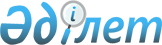 Түркістан қалалық мәслихатының 2013 жылғы 20 желтоқсандағы № 22/122-V "2014-2016 жылдарға арналған қалалық бюджет туралы" шешіміне өзгерістер енгізу туралы
					
			Күшін жойған
			
			
		
					Оңтүстік Қазақстан облысы Түркістан қалалық мәслихатының 2014 жылғы 3 желтоқсандағы № 37/200-V шешімі. Оңтүстік Қазақстан облысының Әділет департаментінде 2014 жылғы 8 желтоқсанда № 2908 болып тіркелді. Қолданылу мерзімінің аяқталуына байланысты күші жойылды - (Оңтүстік Қазақстан облысы Түркістан қалалық мәслихатының 2014 жылғы 31 желтоқсандағы № 01-10/329 хатымен)      Ескерту. Қолданылу мерзімінің аяқталуына байланысты күші жойылды - (Оңтүстік Қазақстан облысы Түркістан қалалық мәслихатының 31.12.2014 № 01-10/329 хатымен).

      Қазақстан Республикасының 2008 жылғы 4 желтоқсандағы Бюджет кодексінің 109-бабының 5-тармағына, «Қазақстан Республикасындағы жергілікті мемлекеттік басқару және өзін-өзі басқару туралы» Қазақстан Республикасының 2001 жылғы 23 қаңтардағы Заңының 6-бабының 1-тармағының 1) тармақшасына және Оңтүстік Қазақстан облыстық мәслихатының 2014 жылғы 27 қарашадағы № 33/254-V «Оңтүстік Қазақстан облыстық мәслихатының 2013 жылғы 10 желтоқсандағы № 21/172-V «2014-2016 жылдарға арналған облыстық бюджет туралы» шешіміне өзгерістер енгізу туралы» Нормативтік құқықтық актілерді мемлекеттік тіркеу тізілімінде № 2896 тіркелген шешіміне сәйкес, Түркістан қалалық мәслихаты ШЕШІМ ҚАБЫЛДАДЫ:



      1. Түркістан қалалық мәслихатының 2013 жылғы 20 желтоқсандағы № 22/122-V «2014-2016 жылдарға арналған қалалық бюджет туралы (Нормативтік құқықтық актілерді мемлекеттік тіркеу тізілімінде 2477 нөмірімен тіркелген, 2014 жылғы 22 қаңтардағы «Түркістан» газетінде жарияланған) шешіміне мынадай өзгерістер енгізілсін:



      1-тармақ мынадай редакцияда жазылсын:

      «1. Түркістан қаласының 2014-2016 жылдарға арналған қалалық бюджеті тиісінше 1, 2 және 3-қосымшаларға сәйкес, оның ішінде 2014 жылға мынадай көлемде бекітілсін:

      1) кiрiстер – 22 324 073 мың теңге, оның iшiнде:

      салықтық түсiмдер – 1 712 774 мың теңге;

      салықтық емес түсiмдер – 16 298 мың теңге;

      негізгі капиталды сатудан түсетін түсімдер – 30 000 мың теңге;

      трансферттер түсiмi – 20 565 001 мың теңге;

      2) шығындар – 22 321 355 мың теңге;

      3) таза бюджеттiк кредиттеу – 18 848 мың теңге, оның ішінде:

      бюджеттік кредиттер – 22 216 мың теңге;

      бюджеттік кредиттерді өтеу – 3 368 мың теңге;

      4) қаржы активтерімен операциялар бойынша сальдо – 72 119 мың теңге, оның ішінде:

      қаржы активтерін сатып алу – 72 119 мың теңге;

      мемлекеттің қаржы активтерін сатудан түсетін түсімдер – 0 теңге;

      5) бюджет тапшылығы (профициті) – - 88 249 мың теңге;

      6) бюджет тапшылығын қаржыландыру (профицитін пайдалану) – 88 249 мың теңге, оның ішінде:

      қарыздар түсімі – 22 216 мың теңге;

      қарыздарды өтеу – 3 730 мың теңге;

      бюджет қаражатының пайдаланылатын қалдықтары – 69 763 мың теңге.».



      Көрсетілген шешімнің 1 қосымшасы осы шешімнің қосымшасына сәйкес жаңа редакцияда жазылсын.



      2. Осы шешім 2014 жылдың 1 қаңтарынан бастап қолданысқа енгізіледі.      Қалалық мәслихат сессиясының төрағасы      С.Тәженов      Қалалық мәслихат хатшысы                   Ғ.Рысбеков

Түркістан қалалық мәслихатының

2014 жылғы 3 желтоқсандағы

№ 37/200-V шешіміне № 1 қосымшаТүркістан қалалық мәслихатының

2013 жылғы 20 желтоқсандағы

№ 22/122-V шешіміне № 1 қосымша 2014 жылға арналған қалалық бюджет 
					© 2012. Қазақстан Республикасы Әділет министрлігінің «Қазақстан Республикасының Заңнама және құқықтық ақпарат институты» ШЖҚ РМК
				СанатыСанатыСанатыАтауымың теңгеСыныбыСыныбымың теңгеІшкі сыныбыІшкі сыныбымың теңге1. Кірістер22 324 0731Салықтық түсiмдер1 712 7741Табыс салығы611 8672Жеке табыс салығы611 8673Әлеуметтiк салық479 1641Әлеуметтiк салық479 1644Меншiкке салынатын салықтар514 7521Мүлiкке салынатын салықтар230 4283Жер салығы95 5634Көлiк құралдарына салынатын салық182 6425Бірыңғай жер салығы6 1195Тауарларға, жұмыстарға және қызметтерге салынатын ішкі салықтар63 9042Акциздер21 3423Табиғи және басқа да ресурстарды пайдаланғаны үшiн түсетiн түсiмдер11 6754Кәсiпкерлiк және кәсiби қызметтi жүргiзгенi үшiн алынатын алымдар29 6795Ойын бизнесіне салық1 2087Басқа да салықтар10 3131Басқа да салықтар10 3138Заңдық мәнді іс-әрекеттерді жасағаны және (немесе) оған уәкілеттігі бар мемлекеттік органдар немесе лауазымды адамдар құжаттар бергені үшін алынатын міндетті төлемдер32 7741Мемлекеттік баж32 7742Салықтық емес түсiмдер16 2981Мемлекеттік меншіктен түсетін кірістер10 4071Мемлекеттік кәсіпорындардың таза кірісі бөлігінің түсімдері9005Мемлекет меншігіндегі мүлікті жалға беруден түсетін кірістер9 4209Мемлекет меншігінен түсетін басқа да кірістер874Мемлекеттiк бюджеттен қаржыландырылатын, сондай-ақ Қазақстан Республикасы Ұлттық Банкiнiң бюджетiнен (шығыстар сметасынан) ұсталатын және қаржыландырылатын мемлекеттiк мекемелер салатын айыппұлдар, өсiмпұлдар, санкциялар, өндiрiп алулар3091Мұнай секторы ұйымдарынан түсетiн түсiмдердi қоспағанда, мемлекеттiк бюджеттен қаржыландырылатын, сондай-ақ Қазақстан Республикасы Ұлттық Банкiнiң бюджетiнен (шығыстар сметасынан) ұсталатын және қаржыландырылатын мемлекеттiк мекемелер салатын айыппұлдар, өсiмпұлдар, санкциялар, өндiрiп алулар3096Өзге де салықтық емес түсiмдер5 5821Өзге де салықтық емес түсiмдер5 5823Негізгі капиталды сатудан түсетін түсімдер30 0003Жердi және материалдық емес активтердi сату30 0001Жерді сату30 0004Трансферттер түсiмi20 565 0012Мемлекеттiк басқарудың жоғары тұрған органдарынан түсетiн трансферттер20 565 0012Облыстық бюджеттен түсетiн трансферттер20 565 001Функционалдық топФункционалдық топФункционалдық топФункционалдық топФункционалдық топмың теңгеКіші функция Кіші функция Кіші функция Кіші функция мың теңгеБюджеттік бағдарламалардың әкімшісіБюджеттік бағдарламалардың әкімшісіБюджеттік бағдарламалардың әкімшісімың теңгеБағдарламаБағдарламамың теңгеАтауымың теңге2. Шығындар 22 321 35501Жалпы сипаттағы мемлекеттiк қызметтер 396 7081Мемлекеттiк басқарудың жалпы функцияларын орындайтын өкiлдi, атқарушы және басқа органдар360 119112Аудан (облыстық маңызы бар қала) мәслихатының аппараты19 899001Аудан (облыстық маңызы бар қала) мәслихатының қызметін қамтамасыз ету жөніндегі қызметтер18 249002Ақпараттық жүйелер құру1 200003Мемлекеттік органның күрделі шығыстары450122Аудан (облыстық маңызы бар қала) әкімінің аппараты118 563001Аудан (облыстық маңызы бар қала) әкімінің қызметін қамтамасыз ету жөніндегі қызметтер102 520002Ақпараттық жүйелер құру15 824003Мемлекеттік органның күрделі шығыстары219123Қаладағы аудан, аудандық маңызы бар қала, кент, ауыл, ауылдық округ әкімінің аппараты221 657001Қаладағы аудан, аудандық маңызы бар қала, кент, ауыл, ауылдық округ әкімінің қызметін қамтамасыз ету жөніндегі қызметтер216 124022Мемлекеттік органдардың күрделі шығыстары5 5332Қаржылық қызмет815459Ауданның (облыстық маңызы бар қаланың) экономика және қаржы бөлімі815003Салық салу мақсатында мүлікті бағалауды жүргізу8155Жоспарлау және статистикалық қызмет2 120459Ауданның (облыстық маңызы бар қаланың) экономика және қаржы бөлімі2 120061Бюджеттік инвестициялар мәселелері бойынша құжаттаманы сараптау және бағалау, бюджеттік инвестициялардың іске асырылуына бағалау жүргізу2 1209Жалпы сипаттағы өзге де мемлекеттiк қызметтер33 654459Ауданның (облыстық маңызы бар қаланың) экономика және қаржы бөлімі30 208001Ауданның (облыстық маңызы бар қаланың) экономикалық саясатын қалыптастыру мен дамыту, мемлекеттік жоспарлау, бюджеттік атқару және коммуналдық меншігін басқару саласындағы мемлекеттік саясатты іске асыру жөніндегі қызметтер28 556002Ақпараттық жүйелер құру645015Мемлекеттік органның күрделі шығыстары1 007467Ауданның (облыстық маңызы бар қаланың) құрылыс бөлімі3 446040Мемлекеттік органдардың объектілерін дамыту3 44602Қорғаныс42 6011Әскери мұқтаждықтар16 736122Аудан (облыстық маңызы бар қала) әкімінің аппараты16 736005Жалпыға бірдей әскери міндетті атқару шеңберіндегі іс-шаралар16 7362Төтенше жағдайлар жөнiндегi жұмыстарды ұйымдастыру25 865122Аудан (облыстық маңызы бар қала) әкімінің аппараты25 865006Аудан (облыстық маңызы бар қала) ауқымындағы төтенше жағдайлардың алдын алу және оларды жою25 200007Аудандық (қалалық) ауқымдағы дала өрттерінің, сондай-ақ мемлекеттік өртке қарсы қызмет органдары құрылмаған елдi мекендерде өрттердің алдын алу және оларды сөндіру жөніндегі іс-шаралар66503Қоғамдық тәртіп, қауіпсіздік, құқықтық, сот, қылмыстық-атқару қызметі43 6499Қоғамдық тәртіп және қауіпсіздік саласындағы басқа да қызметтер43 649485Ауданның (облыстық маңызы бар қаланың) жолаушылар көлігі және автомобиль жолдары бөлімі43 649021Елдi мекендерде жол қозғалысы қауiпсiздiгін қамтамасыз ету43 64904Бiлiм беру14 592 2891Мектепке дейiнгi тәрбие және оқыту1 660 870123Қаладағы аудан, аудандық маңызы бар қала, кент, ауыл, ауылдық округ әкімінің аппараты238 802041Мектепке дейінгі білім беру ұйымдарында мемлекеттік білім беру тапсырысын іске асыруға238 802464Ауданның (облыстық маңызы бар қаланың) білім бөлімі1 422 068040Мектепке дейінгі білім беру ұйымдарында мемлекеттік білім беру тапсырысын іске асыруға1 422 0682Бастауыш, негізгі орта және жалпы орта білім беру10 069 809123Қаладағы аудан, аудандық маңызы бар қала, кент, ауыл, ауылдық округ әкімінің аппараты3 529005Ауылдық жерлерде балаларды мектепке дейін тегін алып баруды және кері алып келуді ұйымдастыру3 529464Ауданның (облыстық маңызы бар қаланың) білім бөлімі10 066 280003Жалпы білім беру9 913 366006Балаларға қосымша білім беру 152 9149Бiлiм беру саласындағы өзге де қызметтер2 861 610464Ауданның (облыстық маңызы бар қаланың) білім бөлімі431 041001Жергілікті деңгейде білім беру саласындағы мемлекеттік саясатты іске асыру жөніндегі қызметтер12 411002Ақпараттық жүйелер құру576005Ауданның (облыстық маңызы бар қаланың) мемлекеттік білім беру мекемелер үшін оқулықтар мен оқу-әдiстемелiк кешендерді сатып алу және жеткізу73 855012Мемлекеттік органның күрделі шығыстары339015Жетім баланы (жетім балаларды) және ата-аналарының қамқорынсыз қалған баланы (балаларды) күтіп-ұстауға асыраушыларына ай сайынғы ақшалай қаражат төлемдері37 891067Ведомстволық бағыныстағы мемлекеттік мекемелерінің және ұйымдарының күрделі шығыстары305 969467Ауданның (облыстық маңызы бар қаланың) құрылыс бөлімі2 430 569037Білім беру объектілерін салу және реконструкциялау2 430 56906Әлеуметтiк көмек және әлеуметтiк қамтамасыз ету783 6162Әлеуметтiк көмек729 768123Қаладағы аудан, аудандық маңызы бар қала, кент, ауыл, ауылдық округ әкімінің аппараты17 095003Мұқтаж азаматтарға үйінде әлеуметтік көмек көрсету17 095451Ауданның (облыстық маңызы бар қаланың) жұмыспен қамту және әлеуметтік бағдарламалар бөлімі703 092002Жұмыспен қамту бағдарламасы20 394004Ауылдық жерлерде тұратын денсаулық сақтау, білім беру, әлеуметтік қамтамасыз ету, мәдениет, спорт және ветеринар мамандарына отын сатып алуға Қазақстан Республикасының заңнамасына сәйкес әлеуметтік көмек көрсету4 260005Мемлекеттік атаулы әлеуметтік көмек 2 693006Тұрғын үйге көмек көрсету21 200007Жергілікті өкілетті органдардың шешімі бойынша мұқтаж азаматтардың жекелеген топтарына әлеуметтік көмек61 330010Үйден тәрбиеленіп оқытылатын мүгедек балаларды материалдық қамтамасыз ету4 556014Мұқтаж азаматтарға үйде әлеуметтiк көмек көрсету16 85901618 жасқа дейінгі балаларға мемлекеттік жәрдемақылар485 157017Мүгедектерді оңалту жеке бағдарламасына сәйкес, мұқтаж мүгедектерді міндетті гигиеналық құралдармен және ымдау тілі мамандарының қызмет көрсетуін, жеке көмекшілермен қамтамасыз ету86 643464Ауданның (облыстық маңызы бар қаланың) білім бөлімі9 581008Жергілікті өкілді органдардың шешімі бойынша білім беру ұйымдарының күндізгі оқу нысанында оқитындар мен тәрбиеленушілерді қоғамдық көлікте (таксиден басқа) жеңілдікпен жол жүру түрінде әлеуметтік қолдау 9 5819Әлеуметтiк көмек және әлеуметтiк қамтамасыз ету салаларындағы өзге де қызметтер53 848451Ауданның (облыстық маңызы бар қаланың) жұмыспен қамту және әлеуметтік бағдарламалар бөлімі53 848001Жергілікті деңгейде халық үшін әлеуметтік бағдарламаларды жұмыспен қамтуды қамтамасыз етуді іске асыру саласындағы мемлекеттік саясатты іске асыру жөніндегі қызметтер40 338011Жәрдемақыларды және басқа да әлеуметтік төлемдерді есептеу, төлеу мен жеткізу бойынша қызметтерге ақы төлеу5 743012Ақпараттық жүйелер құру667021Мемлекеттік органның күрделі шығыстары749050Мүгедектердің құқықтарын қамтамасыз ету және өмір сүру сапасын жақсарту жөніндегі іс-шаралар жоспарын іске асыру6 35107Тұрғын үй-коммуналдық шаруашылық3 359 5431Тұрғын үй шаруашылығы652 010464Ауданның (облыстық маңызы бар қаланың) білім бөлімі18 735026Жұмыспен қамту-2020 жол картасы бойынша қалаларды және ауылдық елді мекендерді дамыту шеңберінде объектілерді жөндеу18 735467Ауданның (облыстық маңызы бар қаланың) құрылыс бөлімі531 885003Коммуналдық тұрғын үй қорының тұрғын үйін жобалау, салу және (немесе) сатып алу 531 885479Ауданның (облыстық маңызы бар қаланың) тұрғын үй инспекциясы бөлімі8 813001Жергілікті деңгейде тұрғын үй қоры саласындағы мемлекеттік саясатты іске асыру жөніндегі қызметтер7 854002Ақпараттық жүйелер құру519005Мемлекеттік органның күрделі шығыстары440485Ауданның (облыстық маңызы бар қаланың) жолаушылар көлігі және автомобиль жолдары бөлімі22 951004Жұмыспен қамту-2020 жол картасы бойынша қалаларды және ауылдық елді мекендерді дамыту шеңберінде объектілерді жөндеу және абаттандыру22 951497Ауданның (облыстық маңызы бар қаланың) тұрғын үй-коммуналдық шаруашылық бөлімі69 626001Жергілікті деңгейде тұрғын үй-коммуналдық шаруашылық саласындағы мемлекеттік саясатты іске асыру бойынша қызметтер51 644002Ақпараттық жүйелер құру690003Мемлекеттік органның күрделі шығыстары16 177049Көп пәтерлі тұрғын үйлерде энергетикалық аудит жүргізу1 1152Коммуналдық шаруашылық2 269 339497Ауданның (облыстық маңызы бар қаланың) тұрғын үй-коммуналдық шаруашылық бөлімі2 269 339016Сумен жабдықтау және су бұру жүйесін дамыту19 639028Коммуналдық шаруашылығын дамыту60 911029Сумен жабдықтау және су бұру жүйесін дамыту1 729 786058Ауылдық елді мекендердегі сумен жабдықтау және су бұру жүйелерін дамыту459 0033Елді-мекендерді абаттандыру438 194123Қаладағы аудан, аудандық маңызы бар қала, кент, ауыл, ауылдық округ әкімінің аппараты1 080009Елді мекендердің санитариясын қамтамасыз ету480011Елді мекендерді абаттандыру мен көгалдандыру600497Ауданның (облыстық маңызы бар қаланың) тұрғын үй-коммуналдық шаруашылық бөлімі437 114018Қаланы және елді мекендерді абаттандыруды дамыту17 018025Елді мекендердегі көшелерді жарықтандыру48 000030Елдi мекендердiң санитариясын қамтамасыз ету114 600034Жерлеу орындарын ұстау және туыстары жоқ адамдарды жерлеу4 270035Елдi мекендердi абаттандыру және көгалдандыру253 22608Мәдениет, спорт, туризм және ақпараттық кеңістiк396 4611Мәдениет саласындағы қызмет85 163455Ауданның (облыстық маңызы бар қаланың) мәдениет және тілдерді дамыту бөлімі81 213003Мәдени-демалыс жұмысын қолдау81 213467Ауданның (облыстық маңызы бар қаланың) құрылыс бөлімі3 950011Мәдениет объектілерін дамыту3 9502Спорт136 658465Ауданның (облыстық маңызы бар қаланың) Дене шынықтыру және спорт бөлімі136 658001Жергілікті деңгейде дене шынықтыру және спорт саласындағы мемлекеттік саясатты іске асыру жөніндегі қызметтер12 034002Ақпараттық жүйелер құру519004Мемлекеттік органның күрделі шығыстары160005Ұлттық және бұқаралық спорт түрлерін дамыту101 925006Аудандық (облыстық маңызы бар қалалық) деңгейде спорттық жарыстар өткiзу5 331007Әртүрлi спорт түрлерi бойынша аудан (облыстық маңызы бар қаланың) құрама командаларының мүшелерiн дайындау және олардың облыстық спорт жарыстарына қатысуы12 009032Ведомстволық бағыныстағы мемлекеттік мекемелерінің және ұйымдарының күрделі шығыстары4 6803Ақпараттық кеңiстiк117 698455Ауданның (облыстық маңызы бар қаланың) мәдениет және тілдерді дамыту бөлімі95 698006Аудандық (қалалық) кiтапханалардың жұмыс iстеуi89 321007Мемлекеттік тілді және Қазақстан халықтарының басқа да тілдерін дамыту6 377456Ауданның (облыстық маңызы бар қаланың) ішкі саясат бөлімі22 000002Газеттер мен журналдар арқылы мемлекеттік ақпараттық саясат жүргізу жөніндегі қызметтер10 000005Телерадио хабарларын тарату арқылы мемлекеттік ақпараттық саясатты жүргізу жөніндегі қызметтер12 0004Туризм20 445467Ауданның (облыстық маңызы бар қаланың) құрылыс бөлімі20 445023Туризм объектілерін дамыту 20 4459Мәдениет, спорт, туризм және ақпараттық кеңiстiктi ұйымдастыру жөнiндегi өзге де қызметтер36 497455Ауданның (облыстық маңызы бар қаланың) мәдениет және тілдерді дамыту бөлімі15 247001Жергілікті деңгейде тілдерді және мәдениетті дамыту саласындағы мемлекеттік саясатты іске асыру жөніндегі қызметтер8 783002Ақпараттық жүйелер құру519010Мемлекеттік органның күрделі шығыстары100032Ведомстволық бағыныстағы мемлекеттік мекемелерінің және ұйымдарының күрделі шығыстары5 845456Ауданның (облыстық маңызы бар қаланың) ішкі саясат бөлімі21 250001Жергілікті деңгейде ақпарат, мемлекеттілікті нығайту және азаматтардың әлеуметтік сенімділігін қалыптастыру саласында мемлекеттік саясатты іске асыру жөніндегі қызметтер12 771003Жастар саясаты саласындағы іс-шараларды іске асыру7 618004Ақпараттық жүйелер құру542006Мемлекеттік органның күрделі шығыстары31909Отын-энергетика кешенi және жер қойнауын пайдалану495 0009Отын-энергетика кешені және жер қойнауын пайдалану саласындағы өзге де қызметтер495 000497Ауданның (облыстық маңызы бар қаланың) тұрғын үй-коммуналдық шаруашылық бөлімі495 000038Газ тасымалдау жүйесін дамыту495 00010Ауыл, су, орман, балық шаруашылығы, ерекше қорғалатын табиғи аумақтар, қоршаған ортаны және жануарлар дүниесін қорғау, жер қатынастары321 0111Ауыл шаруашылығы132 418459Ауданның (облыстық маңызы бар қаланың) экономика және қаржы бөлімі3 843099Мамандардың әлеуметтік көмек көрсетуі жөніндегі шараларды іске асыру3 843467Ауданның (облыстық маңызы бар қаланың) құрылыс бөлімі24 986010Ауыл шаруашылығы объектілерін дамыту24 986473Ауданның (облыстық маңызы бар қаланың) ветеринария бөлімі63 984001Жергілікті деңгейде ветеринария саласындағы мемлекеттік саясатты іске асыру жөніндегі қызметтер12 565002Ақпараттық жүйелер құру519003Мемлекеттік органның күрделі шығыстары260006Ауру жануарларды санитарлық союды ұйымдастыру9 387007Қаңғыбас иттер мен мысықтарды аулауды және жоюды ұйымдастыру5 653008Алып қойылатын және жойылатын ауру жануарлардың, жануарлардан алынатын өнімдер мен шикізаттың құнын иелеріне өтеу14 336009Жануарлардың энзоотиялық аурулары бойынша ветеринариялық іс-шараларды жүргізу20 759010Ауыл шаруашылығы жануарларын сәйкестендіру жөніндегі іс-шараларды өткізу505477Ауданның (облыстық маңызы бар қаланың) ауыл шаруашылығы мен жер қатынастары бөлімі39 605001Жергілікті деңгейде ауыл шаруашылығы және жер қатынастары саласындағы мемлекеттік саясатты іске асыру жөніндегі қызметтер38 600002Ақпараттық жүйелер құру645003Мемлекеттік органның күрделі шығыстары3606Жер қатынастары11 025477Ауданның (облыстық маңызы бар қаланың) ауыл шаруашылығы мен жер қатынастары бөлімі11 025011Аудандардың, облыстық маңызы бар, аудандық маңызы бар қалалардың, кенттердiң, ауылдардың, ауылдық округтердiң шекарасын белгiлеу кезiнде жүргiзiлетiн жерге орналастыру11 0259Ауыл, су, орман, балық шаруашылығы және қоршаған ортаны қорғау мен жер қатынастары саласындағы өзге де қызметтер177 568473Ауданның (облыстық маңызы бар қаланың) ветеринария бөлімі177 568011Эпизоотияға қарсы іс-шаралар жүргізу177 56811Өнеркәсіп, сәулет, қала құрылысы және құрылыс қызметі107 3882Сәулет, қала құрылысы және құрылыс қызметі107 388467Ауданның (облыстық маңызы бар қаланың) құрылыс бөлімі23 207001Жергілікті деңгейде құрылыс саласындағы мемлекеттік саясатты іске асыру жөніндегі қызметтер20 948014Ақпараттық жүйелер құру542017Мемлекеттік органның күрделі шығыстары1 717468Ауданның (облыстық маңызы бар қаланың) сәулет және қала құрылысы бөлімі84 181001Жергілікті деңгейде сәулет және қала құрылысы саласындағы мемлекеттік саясатты іске асыру жөніндегі қызметтер15 461002Ақпараттық жүйелер құру531003Аудан аумағында қала құрылысын дамыту схемаларын және елді мекендердің бас жоспарларын әзірлеу67 549004Мемлекеттік органның күрделі шығыстары 64012Көлiк және коммуникация277 1161Автомобиль көлiгi269 081485Ауданның (облыстық маңызы бар қаланың) жолаушылар көлігі және автомобиль жолдары бөлімі269 081022Көлік инфрақұрылымын дамыту4 491023Автомобиль жолдарының жұмыс істеуін қамтамасыз ету264 5909Көлік және коммуникациялар саласындағы өзге де қызметтер8 035485Ауданның (облыстық маңызы бар қаланың) жолаушылар көлігі және автомобиль жолдары бөлімі8 035001Жергілікті деңгейде жолаушылар көлігі және автомобиль жолдары саласындағы мемлекеттік саясатты іске асыру жөніндегі қызметтер7 477002Ақпараттық жүйелер құру519003Мемлекеттік органның күрделі шығыстары3913Басқалар716 0409Басқалар716 040123Қаладағы аудан, аудандық маңызы бар қала, кент, ауыл, ауылдық округ әкімінің аппараты90 783040«Өңірлерді дамыту» Бағдарламасы шеңберінде өңірлерді экономикалық дамытуға жәрдемдесу бойынша шараларды іске асыру90 783459Ауданның (облыстық маңызы бар қаланың) экономика және қаржы бөлімі2 670012Ауданның (облыстық маңызы бар қаланың) жергілікті атқарушы органының резерві 2 670482Ауданның (облыстық маңызы бар қаланың) кәсіпкерлік және туризм бөлімі12 795001Жергілікті деңгейде кәсіпкерлікті және туризмді дамыту саласындағы мемлекеттік саясатты іске асыру жөніндегі қызметтер11 814002Ақпараттық жүйелер құру542003Мемлекеттік органның күрделі шығыстары 439497Ауданның (облыстық маңызы бар қаланың) тұрғын үй-коммуналдық шаруашылық бөлімі609 792044"Өңірлерді дамыту" бағдарламасы шеңберінде инженерлік инфрақұрылымды дамыту609 79214Борышқа қызмет көрсету51Борышқа қызмет көрсету5459Ауданның (облыстық маңызы бар қаланың) экономика және қаржы бөлімі5021Жергілікті атқарушы органдардың облыстық бюджеттен қарыздар бойынша сыйақылар мен өзге де төлемдерді төлеу бойынша борышына қызмет көрсету 515Трансферттер789 9281Трансферттер789 928459Ауданның (облыстық маңызы бар қаланың) экономика және қаржы бөлімі789 928006Пайдаланылмаған (толық пайдаланылмаған) нысаналы трансферттерді қайтару7 049024Мемлекеттік органдардың функцияларын мемлекеттік басқарудың төмен тұрған деңгейлерінен жоғарғы деңгейлерге беруге байланысты жоғары тұрған бюджеттерге берілетін ағымдағы нысаналы трансферттер782 8793. Таза бюджеттік кредиттеу 18 848Бюджеттік кредиттер22 21610Ауыл, су, орман, балық шаруашылығы, ерекше қорғалатын табиғи аумақтар, қоршаған ортаны және жануарлар дүниесін қорғау, жер қатынастары22 2161Ауыл шаруашылығы22 216459Ауданның (облыстық маңызы бар қаланың) экономика және қаржы бөлімі22 216018Мамандарды әлеуметтік қолдау шараларын іске асыруға берілетін бюджеттік кредиттер22 216СанатыСанатыСанатыАтауыСыныбы Сыныбы Сыныбы Ішкі сыныбыІшкі сыныбыБюджеттiк кредиттердi өтеу3 3685Бюджеттiк кредиттердi өтеу3 36801Бюджеттiк кредиттердi өтеу3 3681Мемлекеттiк бюджеттен берiлген бюджеттiк кредиттердi өтеу3 3684. Қаржы активтерімен операциялар бойынша сальдо72 119Функционалдық топФункционалдық топФункционалдық топФункционалдық топФункционалдық топКіші функция Кіші функция Кіші функция Кіші функция Бюджеттік бағдарламалардың әкімшісіБюджеттік бағдарламалардың әкімшісіБюджеттік бағдарламалардың әкімшісіБағдарламаБағдарламаАтауыҚаржы активтерін сатып алу72 11913Басқалар72 1199Басқалар72 119482Ауданның (облыстық маңызы бар қаланың) кәсіпкерлік және туризм бөлімі25 946065Заңды тұлғалардың жарғылық капиталын қалыптастыру немесе ұлғайту25 946497Ауданның (облыстық маңызы бар қаланың) тұрғын үй-коммуналдық шаруашылық бөлімі46 173060Мамандандырылған уәкілетті ұйымдардың жарғылық капиталдарын ұлғайту46 173Мемлекеттің қаржы активтерін сатудан түсетін түсімдер05. Бюджет тапшылығы (профициті)-88 2496. Бюджет тапшылығын қаржыландыру (профицитін пайдалану)88 2497Қарыздар түсімі22 21601Мемлекеттік ішкі қарыздар 22 2162Қарыз алу келісім-шарттары22 216Функционалдық топФункционалдық топФункционалдық топФункционалдық топФункционалдық топКіші функция Кіші функция Кіші функция Кіші функция Бюджеттік бағдарламалардың әкімшісіБюджеттік бағдарламалардың әкімшісіБюджеттік бағдарламалардың әкімшісіБағдарламаБағдарламаАтауыҚарыздарды өтеу3 73016Қарыздарды өтеу3 7301Қарыздарды өтеу3 730459Ауданның (облыстық маңызы бар қаланың) экономика және қаржы бөлімі3 730005Жергілікті атқарушы органның жоғары тұрған бюджет алдындағы борышын өтеу3 368022Жергілікті бюджеттен бөлінген пайдаланылмаған бюджеттік кредиттерді қайтару362СанатыСанатыСанатыСыныбы Сыныбы Сыныбы Ішкі сыныбыІшкі сыныбыАтауы8Бюджет қаражатының пайдаланылатын қалдықтары69 76301Бюджет қаражаты қалдықтары69 7631Бюджет қаражатының бос қалдықтары69 763